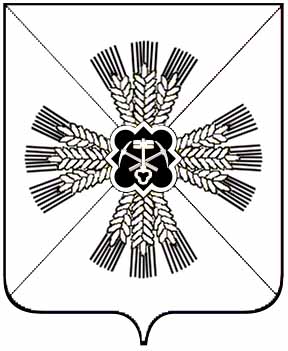 КЕМЕРОВСКАЯ ОБЛАСТЬПРОМЫШЛЕННОВСКИЙ МУНИЦИПАЛЬНЫЙ РАЙОНОКУНЕВСКОЕ СЕЛЬСКОЕ ПОСЕЛЕНИЕСОВЕТ НАРОДНЫХ ДЕПУТАТОВОКУНЕВСКОГО СЕЛЬСКОГО ПОСЕЛЕНИЯ3-й созыв, 58-е заседаниеРЕШЕНИЕот 25.04.2019 №131с. ОкуневоО передаче администрацией Окуневского сельского поселения осуществления части полномочий администрации Промышленновского муниципального района на 2019 годВ соответствии с частью 4 статьи 15 Федерального закона от 06.10.2003 № 131 - ФЗ «Об общих принципах организации местного самоуправления в Российской Федерации», решением Совета народных депутатов Промышленновского муниципального района от 27.11.2014 № 91 «О порядке заключения соглашений органами местного самоуправления Промышленновского муниципального района с органами местного самоуправления поселений, входящих в его состав, о передаче (принятии) осуществления части полномочий по решению вопросов местного значения», Совет народных депутатов Окуневского сельского поселения	РЕШИЛ:1. Передать от администрации Окуневского сельского поселения администрации Промышленновского муниципального района, в лице Управления по жизнеобеспечению и строительству администрации Промышленновского муниципального района, на 2019 год осуществление части полномочий, предусмотренных подпунктом 3 пункта 1 статьи 14 Федерального закона от 06.10.2003 №131 - ФЗ «Об общих принципах организации местного самоуправления в Российской Федерации», по владению, пользованию и распоряжению имуществом, находящимся в муниципальной собственности Окуневского сельского поселения.2. Администрации Окуневского сельского поселения заключить соответствующее соглашение о передаче осуществления части своих полномочий с администрацией Промышленновского муниципального района, в лице Управления по жизнеобеспечению и строительству администрации Промышленновского муниципального района, по форме, утвержденной решением Совета народных депутатов Промышленновского муниципального района от 27.11.2014 № 91 «О порядке заключения соглашений органами местного самоуправления «Промышленновского муниципального района с органами местного самоуправления, входящими в его состав, о передаче (принятии) осуществления части полномочий по регулированию вопросов местного значения».3. Настоящее решение подлежит обнародованию на информационном стенде администрации Окуневского сельского поселения, размещению на официальном сайте администрации Промышленновского муниципального района в информационно-телекоммуникационной сети «Интернет» в разделе «Поселения», распространяет свои действия на правоотношения, возникшие с 01.04.2019 года и действует до 31.12.2019 г.4. Контроль за исполнением настоящего решения возложить на комиссию по бюджету и финансовой политике (Шерина В.В.).5. Настоящее решение вступает в силу с момента обнародования.ПредседательСовета народных депутатовОкуневского сельского поселения				В.В. ЕжовГлаваОкуневского сельского поселения		 		В.В. ЕжовСОГЛАШЕНИЕо передаче администрацией Окуневского сельского поселения осуществления части своих полномочий администрации Промышленновского муниципального районана 2019 годпгт. Промышленная	________ 2019 г.Администрация Окуневского сельского поселения, именуемая в дальнейшем «Администрация поселения», в лице главы сельского поселения Ежова Владимира Васильевича, действующего на основании Устава, с одной стороны, и администрация Промышленновского муниципального района, именуемая в дальнейшем «Администрация района», в лице главы Промышленновского муниципального района Ильина Дениса Павловича, действующего на основании Устава, с другой стороны, именуемые в дальнейшем «Стороны», на основании решения Совета народных депутатов Окуневского сельского поселения Промышленновского муниципального района от __________ №____ «О передаче администрацией Окуневского сельского поселения осуществления части полномочий администрации Промышленновского муниципального района на 2019 год» и решения Совета народных депутатов Промышленновского муниципального района от _________№ ____ «О принятии администрацией Промышленновского муниципального района осуществления части полномочий сельских поселений, входящих в состав муниципального образования «Промышленновский муниципальный район» на 2019 год», заключили настоящее Соглашение о нижеследующем:ПРЕДМЕТ СОГЛАШЕНИЯРуководствуясь пунктом 4 статьи 15 Федерального закона от 06.10.2003 № 131-ФЗ «Об общих принципах организации местного самоуправления в Российской Федерации»1.1. Администрация поселения передает, а Администрация района принимает к своему ведению осуществление следующих полномочий: владение, пользование и распоряжение имуществом, находящимся в муниципальной собственности поселения (пункт 1, 3 статьи 14 Федерального закона от 06.10.2003 № 131-ФЗ «Об общих принципах организации местного самоуправления в Российской Федерации».1.2. Главным распорядителем средств является Управление по жизнеобеспечению и строительству администрации Промышленновского муниципального района.2. ПРАВА И ОБЯЗАННОСТИ СТОРОНАдминистрация поселения:2.1.1.Обязуется передать в безвозмездное пользование имущество, необходимое для осуществления полномочий, указанных в п.п. 1.1. настоящего Соглашения, в порядке, установленном действующим законодательством.2.1.2. Осуществляет ежемесячно передачу межбюджетных трансфертов, необходимых для осуществления переданных полномочий в разрезе целевых назначений.2.1.3. Вправе осуществлять контроль за осуществлением Администрацией района полномочий, указанных в п.п. 1.1. настоящего Соглашения, путем рассмотрения ежеквартальных отчетов Администрации района об осуществлении переданного ей полномочий, получения документов, связанных с осуществлением полномочий, указанных в п. 1.1. настоящего Соглашения.Администрация района:Осуществляет полномочия, указанные в п. 1.1. настоящего Соглашения, в соответствии с действующим законодательством и в пределах, выделенных на эти цели материальных ресурсов и финансовых средств.Обеспечивает своевременное представление ежемесячного отчета администратора доходов бюджета о предоставлении межбюджетного трансферта о произведенных им расходах в срок до 3 числа месяца, следующего за отчетным.2.2.3. Предоставляет Администрации поселения на основании письменных запросов документы, связанные с осуществлением полномочий, указанных в п. 1.1. настоящего Соглашения.2.2.4. Вправе дополнительно использовать собственные материальные ресурсы и финансовые средства для осуществления полномочий, указанных в п. 1.1. настоящего Соглашения, в случаях и порядке, предусмотренных Уставом Промышленновского муниципального района.ПОРЯДОК ОПРЕДЕЛЕНИЯ ОБЪЕМА МЕЖБЮДЖЕТНЫХ ТРАНСФЕРТОВ3.1. Формирование, перечисление и учет межбюджетных трансфертов, предоставляемых из бюджета муниципального образования «Окуневское сельское поселение» бюджету муниципального образования «Промышленновский муниципальный район» на реализацию полномочий, указанных в п. 1.1. настоящего Соглашения, осуществляется в соответствии с бюджетным законодательством Российской Федерации.3.2. Размер межбюджетных трансфертов, представляемых из бюджета муниципального образования «Окуневское сельское поселение» в бюджет муниципального образования «Промышленновский муниципальный район», определяется в соответствии с бюджетом Администрации поселения и утверждается решением Совета народных депутатов Окуневского сельского поселения от 26.12.2018 № 85 «Об утверждении бюджета Окуневского сельского поселения на 2019 год и плановый период 2020 и 2021 годов» по полномочию, указанному в п. 1.1. настоящего Соглашения.4. ОТВЕТСТВЕННОСТЬ СТОРОН4.1.Администрация района несет ответственность в соответствии с действующим законодательством за осуществление полномочий, указанных в п. 1.1. настоящего Соглашения, в пределах выделенных на эти цели материальных ресурсов и финансовых средств.4.2. Администрация поселения несет ответственность в соответствии с Бюджетным Кодексом РФ за своевременное и полное выделение материальных и финансовых ресурсов на реализацию полномочий, указанных в п. 1.1. настоящего Соглашения.4.3. Администрация района несет ответственность в соответствии с Бюджетным Кодексом РФ за нецелевое использование средств, полученных из бюджета Промышленновского муниципального района на реализацию полномочий, указанных в п. 1.1. настоящего Соглашения.4.4. Администрация поселения несет ответственность в соответствии с Бюджетным Кодексом РФ за не перечисление, неполное перечисление либо несвоевременное перечисление средств в бюджет муниципального образования «Промышленновский муниципальный район», на реализацию полномочий, указанных в п. 1.1. настоящего Соглашения.5. СРОК ДЕЙСТВИЯ И ПОРЯДОК ПРЕКРАЩЕНИЯ СОГЛАШЕНИЯ5.1. Настоящее Соглашение вступает в с «01» января 2019 года и действует до «31» декабря 2019 года.5.2. Досрочное прекращение настоящего Соглашения возможно по инициативе любой из сторон при условии обоснования невозможности осуществления Администрацией поселения полномочия, указанного в п.1.1.настоящего Соглашения.Основанием для досрочного прекращения настоящего Соглашения является соответствующее решение Совета народных депутатов Окуневского сельского поселения.Действие настоящего Соглашения прекращается в срок, установленный соответствующим решением Совета народных депутатов Окуневского сельского поселения..В случае, если соответствующим решением не установлен конкретный срок прекращения осуществления Администрацией района полномочий, указанных в п. 1.1. настоящего Соглашения, действие настоящего Соглашения прекращается с первого числа месяца, следующего за месяцем, в котором соответствующее решение Совета народных депутатов Окуневского сельского поселения вступило в силу.6. ПРОЧИЕ УСЛОВИЯ6.1. Внесение изменений и дополнений в настоящее Соглашение возможно по инициативе любой из Сторон. Условием внесения изменений в п. 1.1. настоящего Соглашения в части прекращения осуществления Администрацией района полномочия является наличие обоснования невозможности осуществления Администрацией района данного полномочия.Изменения и дополнения п. 1.1. настоящего Соглашения осуществляется на основании соответствующего решения Совета народных депутатов Окуневского сельского поселения.Все изменения и дополнения составляются в письменном виде и подписываются обеими Сторонами.6.2. По всем вопросам, не урегулированным настоящим Соглашением, Стороны руководствуются действующим законодательством.6.3. Настоящее Соглашение составлено в двух экземплярах по одному для каждой из Сторон.Глава Окуневского	Глава Промышленновскогосельского поселения 	муниципального района______________ В.В. Ежов	_____________ Д.П. Ильин 